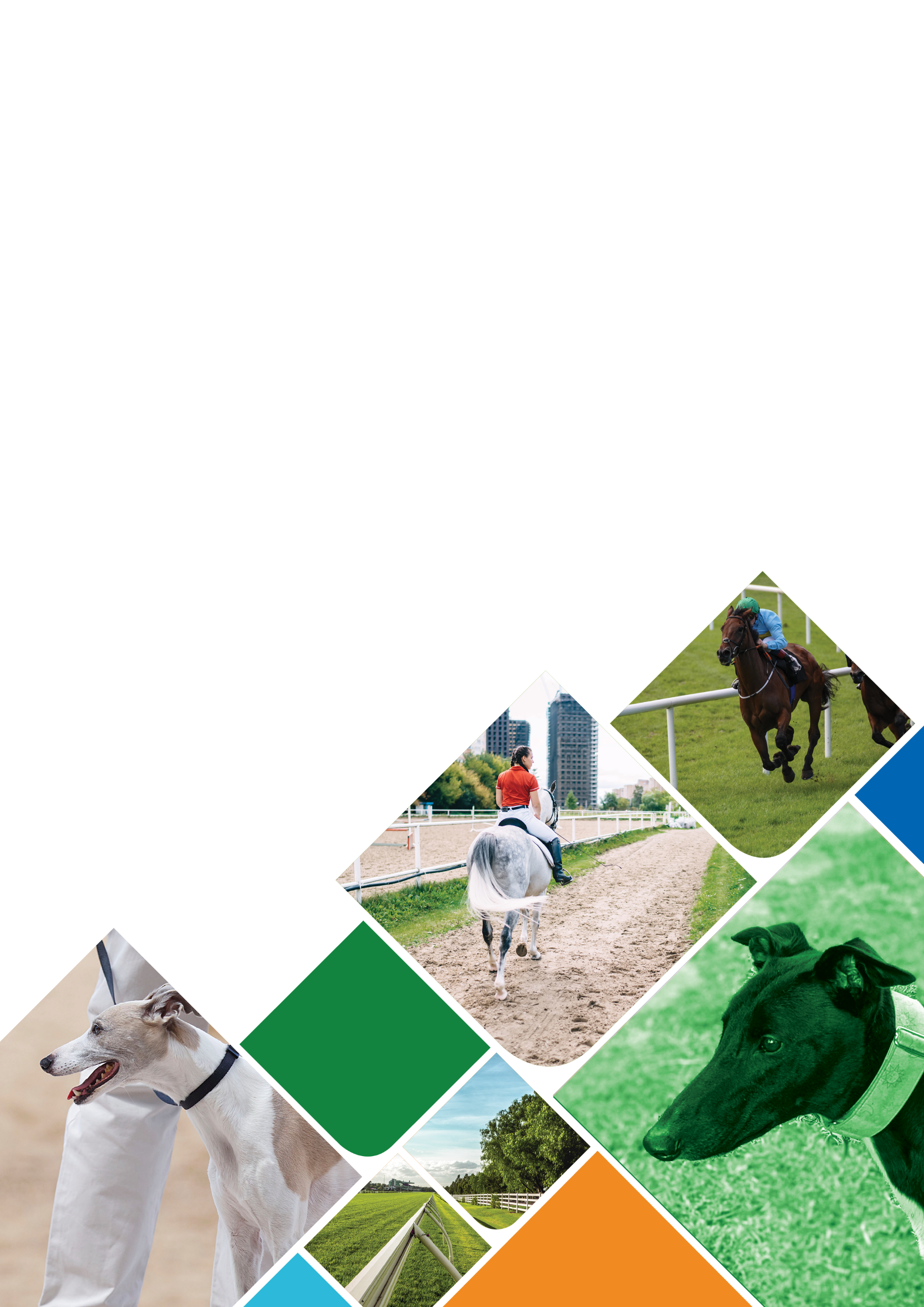 
Australian Racing and Breeding Industry Sector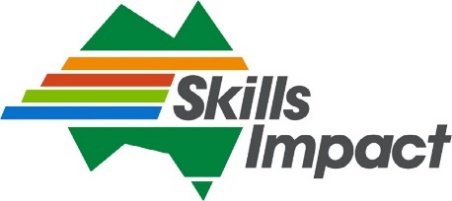 Annual Update 2021IRC Skills Forecast and Proposed Schedule of WorkPrepared on behalf of the Racing and Breeding Industry Reference Committee (IRC) for the Australian Industry Skills Committee (AISC).Purpose of the Annual UpdateThis 2021 Annual Update to the Skills Forecast and Proposed Schedule of Work 2019 – 2022 (Skills Forecast) presents additional industry intelligence from 2021 to build on previously reported information. This Annual Update from the Racing and Breeding Industry Reference Committee (IRC), includes intelligence based on national and industry data sources and input from key stakeholders. It proposes vocational education and training (VET) training package review and development work that the IRC deems necessary to meet the needs of industry. The Australian Industry and Skills Committee (AISC) considers this information and includes commissioned work in the National Schedule.In 2019, the AISC changed the requirements for the annual Skills Forecast. IRCs are now required to submit comprehensive Skills Forecasts once every three years, with abridged annual updates in the intervening two years. As IRCs submitted comprehensive Skills Forecasts in 2019, the next are due in 2022. This Annual Update should be read in conjunction with the Skills Forecast and previous Annual Updates. This document is not intended to be representative of every issue encountered across all industry sectors; it identifies and addresses the challenges and opportunities that industry has determined as ‘priority’ for this stage of the schedule, and is a resource for industry and associated skills, learning and accreditation bodies seeking to act upon them.Detailed information concerning industry skills needs across all sectors covered by the Racing and Breeding IRC, including information from previous Skills Forecasts and Annual Updates, can be found on the Skills Impact website: https://www.skillsimpact.com.au/racing/skills-forecast/.Method & StructureThis is an annual update to the comprehensive Skills Forecast submitted in 2019. IRCs are required to answer the questions in Section A to provide updates on issues such as industry skills and workforce development, and qualification utilisation. Answers provided build on and are not repetitive of information reported in previous Annual Updates.IRCs are also permitted to propose additional training package development work projects to be included in the Proposed Schedule of Work. These will now be submitted separately to the Annual Updates.Section B details the extensive, robust and ongoing industry consultation undertaken by IRC members and Skills Impact, including with rural, regional and remote stakeholders. In line with Skills Impact’s values, this helps to ensure transparency and accountability in the process of industry research and Training Package development work. This Skills Forecast and Proposed Schedule of Work is developed in line with: Standards for Training Packages 2012; Training Package Products Policy;Training Package Development and Endorsement Process Policy.Industry Reference CommitteeThe Racing and Breeding IRC (RGR IRC) is responsible for national training package qualifications relevant to racing and breeding in the thoroughbred, harness and greyhound industries.Qualifications overseen by the IRC are in the RGR Racing and Breeding Training Package.The RGR IRC is supported by the Skills Service Organisation, Skills Impact.Executive SummaryDuring 2020 the racing and breeding industry was fortunate to experience fewer COVID-19-related disruptions than many other Australian industry sectors. This was largely due to the industry’s already strict biosecurity protocols. Some smaller racetracks did close, and racing activities ceased for a period in Tasmania; but, in many parts of Australia, racing and breeding activities were relatively unaffected. The pandemic did, nonetheless, highlight the critical importance of capabilities development for industry participants. Formally recognised, quality-assured and independently assessed training is necessary for an industry that is highly regulated and which requires a workforce that is skilled in the unique safety, human welfare and animal welfare requirements of the job roles. However, registered training organisations (RTOs) are not delivering training and assessment to the racing and breeding industry through the VET system in the numbers expected by industry and government.The industry is facing difficulties attracting RTOs to deliver training. A key challenge for RTOs is the cost in offering new training products, or gaining approval to have them on scope, especially for qualifications in thin training markets. Training requires access to live animals, stables/kennels, tracks and equipment, so significant capital investment is required of RTOs. There are also safety risks associated with the industry. In the COVID/Post-COVID environment, RTOs are not prepared to seek approval to have new qualifications on scope. The Principal Racing Authorities (PRAs) have been encouraging RTOs to deliver formal training and are also working with the Racing and Breeding IRC to find solutions for assisting RTOs to place relevant training on scope and commence delivery. One possible solution is to develop national training and assessment materials to support and encourage RTOs to offer and deliver training. These resources would ease some of the initial costs involved for RTOs and assist employers to understand the benefits of engaging with the VET system. The Racing and Breeding IRC is therefore proposing a project for 2021-22 to develop national training resources to support the delivery of select qualifications. These resources would consist of an enterprise information guide, trainer guide, assessment tasks and tools, marking guide and a mapping matrix. Section A: OverviewIndustry DevelopmentsPlease refer to the 2020 Annual Update, which identified several trends, challenges and opportunities that are still relevant now. Additional and emerging trends include:Impacts of COVID-19IndustryThe racing and breeding industry has been able to continue operating in the COVID-19 environment with fewer disruptions than in many other Australian industry sectors. In large part, this success has been due to the industry’s already strict biosecurity protocols, which were first developed as a result of ongoing health issues, such as Strangles and stable viruses, and strengthened following national outbreak events, such as equine influenza in 2007-2008. While in many parts of Australia racing and breeding activities have been relatively unaffected, some industry participants have experienced localised issues that will have an enduring impact. As the COVID-19 pandemic took hold in Tasmania, all three codes – horseracing, harness racing and greyhounds – were ordered by the State Government to cease on 2 April 2020. Tasmanian racing events returned in mid-June, but shortfalls in race field fees and jockey numbers left operators struggling to cope with the deficits. Some participants moved interstate from Tasmania during the hiatus to continue racing, while there has been a dependence on Victorian participants travelling to Tasmania to support events. In Victoria, the State Government provided Racing Victoria with $16.6 million as part of the ‘Experience Economy Survival Package’ to help protect jobs and sustain operations, including equine and participant welfare programs, while there is an absence of crowds and other race day revenue streams.Across Australia, especially outside of major east coast cities, smaller racetracks have closed due to their inability to adhere to heightened COVID-19 biosecurity protocols. Cancelled or postponed meetings have disrupted trainers’ annual schedules and so livelihoods due to their animals making it into fewer races. This has been exacerbated by trainers being prevented from crossing borders (especially relevant with horses), and consequently having to relinquish them to other trainers. The breeding and sales season, which is economically crucial for many regional communities, was similarly curtailed, with lucrative thoroughbred auctions being held exclusively online, leading to many horses being withdrawn from catalogues.Training provisionThe experience of this pandemic has highlighted the critical importance of capabilities development for industry participants yet, problematically, there are few RTOs willing to deliver RGR training.Generally, training already being delivered by RTOs has been able to continue where adherence to increased biosecurity protocols is possible. This includes both delivery that is ‘hands-on’, where learners experience working with the health, safety and welfare of live animals and industry workers, and conceptual, with classroom-based activities now either being delivered virtually or in venues where gatherings are permissible and social distancing achievable. The work of IRC members and Principal Racing Authorities (PRAs) in encouraging RTOs to place RGR products on scope, however, was severely disrupted by the pandemic. Initially, targeted RTOs were forced to lay-off or reduce the working hours of staff, especially when classroom activities were suspended. While RTOs have been bringing staff and programs back into operation, their ability to offer new products, or put them on scope, has been limited, especially for qualifications requiring high initial capital investment in thin training markets, as is typical for the racing and breeding industry. At a time when business viability has been impacted across all areas, persuading RTOs to invest in the newly created and updated RGR qualifications has proven enormously difficult, and has been further hampered by the uncertainty caused by the potential deletion of relevant ‘low enrolment’ training package products. It is clear that the work of PRAs to encourage RTOs to deliver formal training will take longer than hoped. This is a disappointing outcome when the experience of the pandemic has demonstrated the importance, effectiveness and flexibility of the RGR Training Package. In the view of the IRC, it is critical that the AISC considers ways to support industries in encouraging RTOs to place training package products on scope. While IRC members put considerable time and effort into their work, they do so mainly on a voluntary basis. The RGR IRC is hence seeking additional support for the promotion of training and assessment delivery.The National Skills Commission and attracting new industry workersThe National Skills Commission (NSC) was created in 2019 when much of the national debate focused on skills gaps; but, with the onset of COVID-19, the focus is now firmly on managing skills surpluses and identifying training options for unemployed workers, especially young people, women and city-dwellers, who have been disproportionately affected. The racing and breeding industry has attempted to engage the National Careers Institute with potential opportunities to fill worker shortages and encourage the promotion of available work in the industry, so far without any apparent success.  As well as highlighting reskilling and upskilling options for improving the prospects of people already performing an industry role, the NSC are promoting ‘skills transferability’ to facilitate clearer pathways between roles in diverse industries that require similar capabilities. Many skills within RGR are shared by ACM Animal Care and management and AHC Agriculture, Horticulture and Conservation & Land management, and units of competency from each of these Training Packages are found in RGR qualifications, demonstrating transferability of skills. However, the RGR IRC note the critical differences that apply to professional sport which involves living animals, including integrity, animal welfare and specialist skills. The primary role of VET is enabling potential workers to reach competency and be job-ready. Specific skills are required for many jobs roles within the industry to complete tasks safely and effectively.Industry-led educational pathwaysTo provide training in trackwork riding, one of the most crucial and needed skills in the racing industry, Thoroughbred Industry Careers have created a formal education pathway called the ‘Accelerator Program’ (which commences in NSW in February 2021). The program offers practical, hands-on experience over 12 weeks of intensive training, after which learners will be guided into the workplace with the option of commencing the RGR30518 - Certificate III in Racing (Trackwork Rider) as a traineeship.Female jockeys eligible for maternity leave in SAThoroughbred Racing SA (TRSA) has announced that female jockeys in South Australia will be eligible for maternity leave for the first time (following the lead of NSW in 2016 and WA in 2018). In what was once a male-dominated sport, women now account for one-third of SA’s jockeys and this new scheme is aimed at attracting and retaining a greater number. Jockey and Animal Welfare InitiativesIndustry is seeking to improve the safety of jockeys and the welfare of horses, and so make industry careers more attractive to new entrants. Initiatives include:An on-going project funded by AgriFutures Thoroughbred Horses Program, partnering with Racing Victoria and La Trobe University, to develop tests to better identify concussion and so improve jockey health and wellbeing. Alongside an inquiry by the Queensland Government into the welfare of retired racehorses, Thoroughbred Breeders Australia, in conjunction with national stakeholders, including the Australian Trainers’ Association and Australian Jockeys’ Association, established the Thoroughbred Aftercare Welfare Working Group (chaired by Denis Napthine) to investigate and enact measures to ensure and enhance the welfare outcomes for retired racehorses, unraced horses, and those retired from the breeding industry. This initiative is supported by a wide cross-section of Australia’s breeders, trainers, race clubs and industry organisations. In October, a new racehorse welfare facility was unveiled in WA. The Off The Track WA (OTTWA) Retraining Program encompasses the OTTWA Estate and a network of OTTWA Official Retrainers, who will provide retired racehorses with the necessary skills and experiences needed to transition from racing to their second career as a pleasure or performance horse. OTTWA will support owners to transition retired animals, as well as offer clinics and events, and provide support for emergency welfare cases.VET Qualifications & Employment OutcomesThe data and literature references presented in the 2020 Annual Update remain relevant. The racing and breeding industry is facing difficulties attracting RTOs to deliver training (see the table below).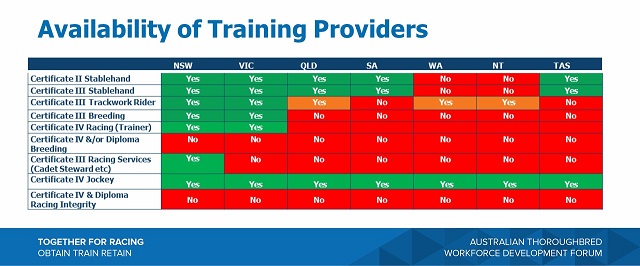 At the Australian Thoroughbred Workforce Development Forum in April 2021, evidence was presented that the key issues relating to RTO delivery include:Limited Training Providers engaged with racing and breeding.Limited courses on scope.Predominantly workplace delivery.Lack of formal knowledge and skill development opportunities.Feedback from industry participants that workplace training is convenient, but quality of the training and assessment is poor and relies upon the Employers training capabilities.Face-to-face delivery requires large amount of time “off the job” or completion prior to commencement of employment.Delivery methods not meeting industry requirements.As leaders in setting and meeting international standards, Racing Australia and the PRAs are currently developing plans for a national training and assessment approach. A forum to continue this work and promote VET qualifications took place in April 2021. The content of the training package is a key component of this work.A major reason for businesses not employing VET graduates is because qualifications are rarely delivered in full. The issues leading to this are:Government-funded apprenticeship/traineeship requirements are inconsistent with the structure of training required by industry.RTO viability challenges have led to a restructuring of the delivery landscape, with a greater emphasis on micro-credentials.Superseded versions of the RGR Training Package were overly complex. This has mostly been rectified with updates in the superseding versions, including through recently approved projects to address implementation barriers and RTO viability issues.Few RTOs are delivering RGR qualifications, and there is little incentive for them to launch new programs.RTO viability challenges are undoubtedly a foremost barrier to the wider delivery of RGR qualifications. Examples reported to the IRC include:RTOs are concerned with the risks to learners who enrol but then struggle with the physical requirements of racing industry training. While striving to adhere to equitable delivery principles, RTOs also have a duty of care to their customers, such that only potential leaners who are anticipated to be able to complete relevant qualifications or skill sets should be enrolled (as ascertained through the Pre-Training Review process).RTO instability has led some learners to transfer to different training providers, resulting in disrupted record-keeping and issues surrounding Recognition of Prior Learning.RTOs have experienced difficulties in consistently delivering relevant training under units imported into the RGR Training Package from other training packages (in line with the preferences of the Ministers, AISC and IRC to simplify the national system by utilising imported and cross-sector units).RTOs’ inability to respond quickly to ‘major changes’ in the training package that impact on training and assessment materials, compliance procedures and delivery but which do not alter the intended occupational outcomes.Other Training Used by EmployersThe data and literature references presented in the 2020 Annual Update remain relevant. Throughout 2020, as the barriers to RTOs delivering training grew, PRAs were forced to seek informal and non-accredited training opportunities, many of which were based on RGR units of competency. This is not the preferred option of the racing and breeding industry, which seeks to facilitate nationally recognised training so that:Workers meet all relevant standards across jurisdictions.Qualifications and skill sets provide evidence of compliance with industry regulations.Consistency and integrity are maintained at all levels of the industry.While evidence of compliance can be obtained through local non-formal training, the IRC expects that not all credentials would be recognised across jurisdictions (in some areas, specific licences are also required to meet regulatory requirements). Enrolment LevelsThe data and literature references presented in the 2020 Annual Update remain relevant. As stated, the recency of RGR qualification releases (most of which were 10/09/2019 or 05/07/2018) means most RTOs – especially in the context of the delays caused by COVID-19 – have as yet been unable or unwilling to develop training and assessment materials and apply to have the RGR product(s) on scope. As stated above, PRAs and IRC members are striving to promote the RGR Training Package to RTOs but have thus far been unsuccessful. Reasons for Non-CompletionThe data and literature references presented in the 2020 Annual Update remain relevant. There is no additional information to add at this time.Cross-Sector UnitsThe response presented in the 2020 Annual Update remains relevant. There is no additional information to add at this time. Changes to Skill RequirementsThe nature of racing and the associated breeding industries is that many of the roles and skills remain relatively consistent over time, with technological changes mainly impacting on the measurement of performance and delivery of general functions covered by other training packages and imported for use by RGR. The major issue for the racing and breeding industry in relation to skills is the lack of training and assessment delivery by RTOs. The RGR IRC continues to support projects relating to the development of resources that will assist and encourage RTOs to gain approval to have relevant qualifications on scope and to commence delivery. In particular, this work should focus on areas where there are currently low or no enrolments.  Apprenticeship & Traineeship BarriersThe data and literature references presented in the 2020 Annual Update remain relevant. Likewise, barriers to VET delivery and the reasons for industry’s low engagement with the system, detailed in questions 2., 4. and 5., should also be considered relevant here. Industry-specific data relating to the Australian Government’s $2 billion JobTrainer skills package, which includes objectives to attract new apprentices and keep existing apprentices in jobs, is being progressively released; however, it appears that there has yet to be a satisfactory consideration of the racing and breeding industry. The IRC will assess the outcomes of such initiatives as information becomes available.Key concerns remain over the structure of apprenticeships and traineeships being unsuitable for the employment structures used within the racing and breeding industries. In any event, the lack of RTOs willing to deliver RGR training and assessment makes the use of traineeships under the VET system impractical.  Other Relevant ActivitiesThe RGR IRC has been busy during 2020, with many additional responsibilities, requiring extensive time and resources, for dealing with the impacts of COVID-19, workforce, industry and trade issues. The IRC has assisted the AISC and the AISC Emergency Response Sub-Committee (ERSC) by seeking industry input and responding to a number of requests for information. These requests have taken place in several stages.Immediate crisis responseIdentification of immediate training issues relating to workplace and campus-based training (completed April 2020)Identification of skills needs and delivery challenges for essential workforces (completed May 2020)Supporting training for worker movement and potential surge workforces to meet current needsIdentification of existing training products and potential surge workforces (completed May 2020)Analysis of available infection control training (completed June 2020)Support for workforce recoveryCritical Response Projects to create pathways for displaced workers (submitted July 2020, in progress)Promotion of pathways for displaced workers (first projects submitted July 2020, under consideration)Mandatory Work Placements Analysis and ResponseInitial analysis of units requiring mandatory work placements or assessment/training conditions that were likely to require the use of physical workspaces, most likely in workplaces (completed April 2020)Analysis of units within qualifications with high levels of enrolments (completed October and November 2020)The IRC is extremely pleased to report that the current RGR Training Package is robustly standing up to the additional logistical challenges brought about by COVID-19. Since the establishment of the IRC, the components of the training package that have undergone review have enabled:Flexible options for training and assessment to meet fluid and urgent industry needsCoverage of the major training requirements for all industries associated with the training packageThe IRC has also responded to a Ministers’ request to delete units and qualifications which had zero enrolments in the years 2017 to 2019. Each of the units identified by the Ministers were only released in their current form from December 2018 or later, and the IRC advised that more time is necessary to allow training to be delivered by RTOs.The additional work detailed above has required that the IRC meet more regularly and that members conduct many more additional "out of session" discussions and consultations than in previous years. This has been achieved without additional IRC members or secretariat support. The Chair of the IRC would like to express their gratitude to all IRC members and stakeholders who have given up so much of their time and energy in 2020 to complete this important work.Section B: Ongoing ConsultationDetails of industry consultation undertaken by IRC members and Skills Impact, including with rural, regional and remote stakeholders will be included in the final document that is submitted to the Australian Industry and Skills Committee (AISC). Once submitted, the final document will also be published on the Skills Impact website. IRC Sign-OffSigned on behalf of the Racing and Breeding IRC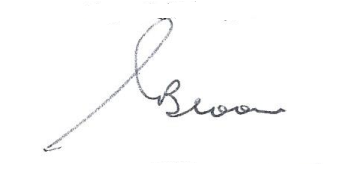 Chair: Geoff Bloom18 May 2021NameOrganisation or Area of ExpertiseGeoff Bloom (Chair)Racing AustraliaRon Fleming (Deputy Chair)Racing and Wagering WA (RWWA)Ali WadeExpertise in animal welfare and breedingBriony MooreRacing SACameron WrightAustralian Workers Union NSWCecelia HuynhGreyhound Racing NSWDr Mariko LauberGreyhounds AustralasiaDr Ruth TaylorExpertise in animal welfare and breedingJohn SutherlandExpertise in animal welfare and breedingKathleen MullanHarness Racing AustraliaKevin RingAustralian Jockeys AssociationLisa HockingRacing VictoriaRachael BambryRacing QueenslandRuth TaylorExpertise in animal welfare and breedingShaun SnuddenHarness Racing NSWStuart RichRacing NSWWayne LeeAustralian Trainers AssociationTable 1: Qualifications recently reviewed/updated/createdSource: NCVER VOCSTATS, TVA program enrolments 2015-2019Entity NameSectorStateRural Regional RemoteOngoing engagementIndustry intelligencePromotion of VETNetworks & PartnershipsActive Queenslanders Industry AllianceState Government agencyQLDYes✓Anakie GreyhoundsCommercial BusinessVICYes✓Ashborn Park StudCommercial BusinessSAYes✓Australian College of SportRTO privateNationalYes✓Australian Federation Greyhound Owners, Breeders & Trainers AssociationIndustry AssociationNationalYes✓Australian Greyhound Racing AssociationIndustry AssociationNationalYes✓✓Australian Greyhound Veterinary AssociationIndustry AssociationNationalYes✓Australian Jockeys AssociationIndustry AssociationNationalYes✓✓✓✓Australian Online Racing Accreditation (AORA)RTO privateVIC✓✓✓Australian Racing and Equine AcademyRTO publicNSWYes✓✓✓✓Australian Standardbred Breeders' Association (ASBA)Industry AssociationNationalYes✓✓✓Australian Trainers AssociationIndustry AssociationNationalYes✓✓✓✓Australian Warmblood Horse AssociationIndustry AssociationNationalYes✓✓Baramul StudCommercial BusinessNSWYes✓✓Brisbane Greyhound Racing ClubCommercial BusinessQLD✓✓✓Chircop GreyhoundsCommercial BusinessVICYes✓✓Coastal and Rural Training Pty LtdRTO publicNT; QLD; WAYes✓✓✓✓Coolmore AustraliaCommercial BusinessNSWYes✓✓Darley Australia Pty LtdCommercial BusinessVICYes✓✓✓✓DPG Advisory Solutions Pty LtdCommercial BusinessNational✓✓Ebby GreysCommercial BusinessNSWYes✓✓Educational Services & Consultants Pty LtdRTO privateSA; WAYes✓✓✓✓elderslie horse careCommercial BusinessTAS✓✓Elite GreyhoundCommercial BusinessVICYes✓✓Esprit RacingIndustry AssociationQLDYes✓✓FutureNow - Creative and Leisure Industries Training CouncilRTO privateWA✓✓✓✓Geelong Greyhound Racing ClubCommercial BusinessVICYes✓✓Glenlogan ParkCommercial BusinessQLDYes✓✓Godolphin Pty LtdCommercial BusinessNationalYes✓✓✓✓GOTBA VictoriaIndustry AssociationVICYes✓✓✓✓Greg Eurell ThoroughbredsCommercial BusinessVICYes✓✓Greyhound Adoption ProgramCommercial BusinessSAYes✓✓Greyhound Adoption Program of TasmaniaCommercial BusinessTASYes✓✓Greyhound Adoption Program SACommercial BusinessSAYes✓✓Greyhound Racing New South WalesCommercial BusinessNSWYes✓✓Greyhound Racing NSWIndustry AssociationNSWYes✓✓Greyhound Racing SACommercial BusinessSAYes✓✓Greyhound Racing UnionCommercial BusinessVICYes✓✓✓Greyhound Racing VictoriaIndustry AssociationVIC✓✓Greyhounds as Pets (GAP NSW)Commercial BusinessNSWYes✓✓Greyhounds AustralasiaIndustry AssociationNationalYes✓✓Harness Racing AustraliaIndustry AssociationNationalYes✓✓✓✓Harness Racing NSWEmployer OrganisationNSWYes✓✓✓✓Harness Racing SA LtdCommercial BusinessSAYes✓✓✓✓Harness Racing Training CentreRTO privateVICYes✓✓✓✓Harness Racing VictoriaIndustry AssociationVICYes✓✓✓✓Hong Kong Jockey ClubIndustry AssociationNational✓International Academy of Equine EducationRTO privateVICYes✓✓Jane Baker RacingCommercial BusinessVICYes✓✓Justice KennelsCommercial BusinessSAYes✓✓Lyndhurst StudCommercial BusinessQLD✓✓Lynward Park StudCommercial BusinessWAYes✓✓MAS NationalEducation OtherNationalYes✓✓MeyerVale RacingCommercial BusinessNSWYes✓✓Murray Bridge RacingCommercial BusinessSAYes✓✓Newcastle GreyhoundsCommercial BusinessNSWYes✓✓Newgate Stud FarmCommercial BusinessNSWYes✓✓✓NSW GBOTACommercial BusinessNSWYes✓✓NSW Greyhound Breeders Owners & Trainers AssociationCommercial BusinessNSW✓✓Oaklands StudCommercial BusinessQLDYes✓✓Office of The Training and Skills Commission, Department for Innovation and Skills (SA)State Government agencySAYes✓✓✓✓QGBOTACommercial BusinessQLDYes✓✓Queensland Racing Integrity CommissionRegulatorQLDYes✓✓✓✓Race MediaCommercial BusinessNationalYes✓✓Racing and Wagering WAIndustry AssociationWAYes✓✓✓✓Racing AustraliaIndustry AssociationNationalYes✓✓✓✓Racing NSWCommercial BusinessNSWYes✓✓✓✓Racing QldCommercial BusinessQLDYes✓✓✓Racing SAIndustry AssociationSAYes✓✓✓✓Racing Services TasmaniaRegulatorTASYes✓✓✓✓Racing VictoriaCommercial BusinessVICYes✓✓✓✓Raheen StudCommercial BusinessQLDYes✓Rearer and TrainerCommercial BusinessNSW✓Reason Kennels Greyhounds AustraliaCommercial BusinessNationalYes✓✓Recreation South AustraliaCommercial BusinessSA✓✓Reed RacingCommercial BusinessWAYes✓✓Segenhoe StudCommercial BusinessNSWYes✓✓Sibelius StablesCommercial BusinessNSWYes✓✓SkillinvestRTO publicSA; TAS; VICYes✓✓✓✓Spolly's SyndicationsCommercial BusinessVICYes✓✓Springpark KennelsCommercial BusinessVICYes✓✓Summit Racing ServicesCommercial BusinessNSWYes✓✓TAFE NSWRTO publicNSWYes✓✓✓✓Tallyho TrakehnersCommercial BusinessNSWYes✓✓Tara Greyhound EquipmentCommercial BusinessNSWYes✓Thoroughbred Breeders AustraliaIndustry AssociationNationalYes✓✓✓✓Thoroughbred Breeders NSW (TBNSW)Industry AssociationNSWYes✓✓✓✓Thoroughbred Breeders of VictoriaIndustry AssociationVICYes✓✓✓✓Thoroughbred Racing NTCommercial BusinessNTYes✓✓✓✓Victorian Greyhound WeeklyCommercial BusinessVICYes✓Victorian Racing Integrity BoardRegulatorVICYes✓✓✓Vinery StudCommercial BusinessNSWYes✓✓West Australian Racing Trainers AssociationIndustry AssociationWAYes✓✓✓✓Western Australian Jockeys AssociationCommercial BusinessWAYes✓✓✓✓White Rose Boarding KennelsCommercial BusinessQLDYes✓✓Widden StudCommercial BusinessNSWYes✓✓✓